 Procès verbal de la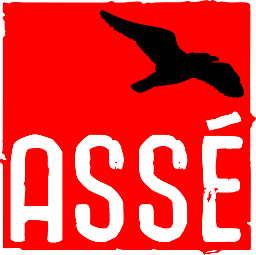  réunion du 9 novembre 2013 Conseil exécutif de l’ASSÉPrésences: Lazlo Bonin, Benjamin Gingras, Delphine Labrecque-Synnott, Carolane Sauvé-TétreaultOrdre du Jour:0. Ouverture1. Procédures1.1 Praesidium1.2 Lecture et adoption de l’ordre du Jour1.3 Lecture et adoption du procès verbal2. Comment ça va?3. Affaires courantes4. Interne	4.1 Manifs régionales	4.2 Suivi des assos5. Externe6. Congrès7. Conseil de Coordination	7.1 Retour et suivi	7.2 Prochain CoCo8. Médias et information9. Bureaucratie et finances9.1 Suivi des finances	9.2 Permanence10. Prochaine rencontre11. Varia12. Levée0. Ouverture0.1. Proposition d’ouverture à  15h15Proposée par DelphineAppuyée par CarolaneAdoptée à l’unanimité1. Procédures1.1 Praesidium1.1.1  Que Benjamin assure l’animation et que Carolane assure la prise de note	Proposée par Benjamin	Appuyée par Lazlo	Adoptée à l’unanimité1.2 Lecture et adoption de l’ordre du Jour1.2.1 Proposition de l’adoption de l’ordre du jour tel que présenté.Proposée par CarolaneAppuyée par DelphineAdoptée à l’unanimité1.3 Lecture et adoption du procès verbal1.3.1 Que l’on adopte le procès-verbal de la réunion du 2 novembre 2013.	Proposée par Benjamin	Appuyée par Delphine	Adoptée à l’unanimité2. Comment ça va?2.1 Proposition d’un tour de table Comment ça va?	Proposée par Lazlo	Appuyée par Carolane	Adoptée à l’unanimité3. Affaires courantes3.1 Proposition d’un tour de table des affaires courantesProposée par CarolaneAppuyée par DelphineAdoptée à l’unanimité4. Interne	4.1 Manifs régionales4.1.1 Proposition de plénière sur la situation des manifs régionales.         Proposée par Benjamin         Appuyée par Delphine         Adopté à l’unanimité         4.2 Suivi des assos4.2.1 Proposition de plénière sur le suivi des assos.         Proposée par Lazlo         Appuyée par Benjamin         Adoptée à l’unanimité5. Externe5.1 Proposition de plénière.         Proposée par Justin         Appuyée par Delphine         Adoptée à l’unanimité5.2 Que Carolane soit déléguée de l’ASSÉ à la Coalition québécoise contre la réforme de l’assurance-emploi.         Proposée par Justin         Appuyée par Lazlo         Adoptée à l’unanimité5.3 Que l’ASSÉ distribue les affiches de la campagne de syndicalisation des Couches-Tard aux associations étudiantes.        Proposée par Justin        Appuyée par Delphine        Adoptée à l’unanimité ⇒ Amendement de rajouter un que: Que l’ASSÉ offre des affiches sur l’austérité à la CSN lors de leur prochaine rencontre.        Proposée par Lazlo        Appuyée par Benjamin        Adoptée à l’unanimité5.4 Que Benjamin soit délégué pour rencontrer la FEUS.       Proposée par Delphine       Appuyée par Carolane       Adoptée à l’unanimité6. Congrès6.1 Que l’on tienne une plénière sur le suivi des mandats du dernier Congrès.         Proposée par Justin         Appuyée par Delphine         Adopté à l’unanimité.6.1.1 Que l’ASSÉ émette un communiqué de presse exprimant son appui et sa participation à la CPRP.Que l’on réimprime des Rapports sur la brutalité policière chez Katasoho.         Proposée par Lazlo         Appuyée par Benjamin         Adoptée à l’unanimité.6.1.2 Que l’on propose au CoCo de mandater le Comité légal pour étudier les perspectives de lutte contre la loi C-309         Proposé par Benjamin         Appuyé par Delphine⇒ Amendement:D’ajouter de mandater le Comité légal pour un texte de présentation/analyse de la loi C-309         Proposée par Lazlo         Appuyée par Justin         Adoptée à l’unanimité⇒ Proposition tel qu’amendée: Que l’on propose au CoCo de mandater le Comité légal de produire un texte de présentation/analyse et d’étudier les perspectives de luttes de la loi C-309.         Adopté à l’unanimité.6.1.3 Que l’on considère la case budgétaire pour l’alimentation au bureau utilisable selon la politique déposée en avis de motion au dernier congès, et ce, jusqu’au prochain congrès.          Proposée par Lazlo          Appuyée par Justin          Adoptée à unanimité6.1.4 Proposition de traiter les propositions/questions de mise en dépôt au prochain exec.        Proposée par Justin        Appuyé par Benjamin        Adoptée à l’unanimité6.2 Que le prochain Congrès de l’ASSÉ se tienne le 15 et le 16 février 2014	Proposée par Justin	Appuyée par Delphine ⇒ Amendement pour changer pour le 22 et 23 février         Proposée par Delphine         Appuyée par Carolane         Adoptée à l’unanimité7. Conseil de Coordination         7.1 Retour et suivi7.1.1 Proposition que Delphine fasse une présentation du dernier CoCo          Proposée par Benjamin          Appuyée par Justin          Adoptée à l’unanimité          7.2 Prochain CoCo8. Médias et information9. Bureaucratie et finances9.1 Suivi des finances         9.1.1 Que le bureau de l’ASSÉ s’assure tel que proposé dans le plan de l’anexe A.Proposé par BenjaminAppuyé par LazloAdopté à l’unanimité.	9.2 Permanence9.2.1 Que le comité employeur rencontre les employé-e-s dans la semaine du 18-24 novembre.        Proposée par Carolane        Appuyée par Lazlo        Adopté à l’unanimité10. Prochaine rencontre10.1 Proposition que le prochain exec se tienne lundi soir le 18 novembre à 17h30.       Proposée par Lazlo       Appuyée par Carolane       Adoptée à l’unanimité11. Varia12. Levée12.1 Proposition de levée à 19h06        Proposée par Benjamin        Appuyée par Delphine        Adoptée à l’unanimité